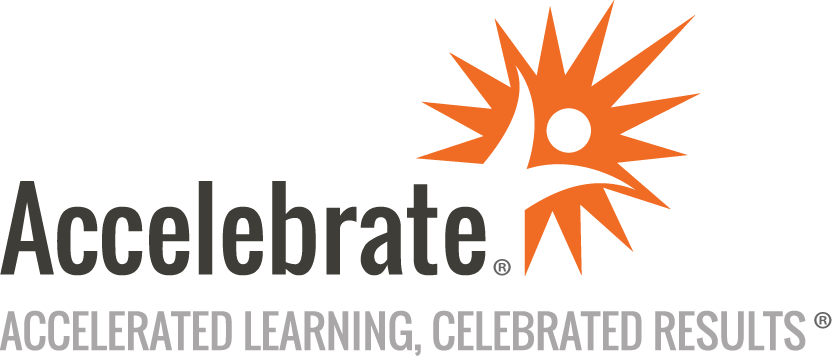 Introduction to SQL for Report Writers and AnalystsCourse Number: SQL-614
Duration: 3 daysOverviewThis 3-day SQL Server course, Introduction to SQL for Report Writers and Analysts, teaches attendees the basics of Transact-SQL, including writing simple and complex queries, working with data types, building functions, and more. Students will also learn how to combine data from multiple tables and result sets using JOIN operations and subqueries.Note: This class can be customized to use SQL Server 2012 through 2022.PrerequisitesIn addition to their professional experience, students who attend this training should already have the following technical knowledge:Basic knowledge of the Microsoft Windows operating system including the ability to easily open and save files in a variety of programs and the ability to launch new applicationsWorking knowledge of basic database concepts such as relational database design, normalization, and table structure would be helpfulExposure to query writing or having experience with another programming background would be helpfulMaterialsAll SQL Server training students receive comprehensive courseware.Software Needed on Each Student PCAttendees will not need to install any software on their computer for this class. The class will be conducted in a remote environment that Accelebrate will provide; students will only need a local computer with a web browser and a stable Internet connection. Any recent version of Microsoft Edge, Mozilla Firefox, or Google Chrome will be fine.ObjectivesUnderstand database design conceptsQuery the databaseWork with different data typesJoin Multiple TablesWork with functionsPerform subqueriesOutlineIntroduction Course OverviewData Manipulation VerbsCourseware OverviewDatasets OverviewOverview of SSMS and Query Writing Working with SSMSUsing the SQL EditorCreating SSMS Script ProjectsTips and Tricks with SSMSAdding Comments to QueriesUnderstanding Batches and ScriptsDatabase Design Concepts What is SQLDatabase DiagramsDatabase Terminology OverviewBasic SELECT Statements The SELECT StatementExecution Order of SELECT StatementsOrdering ResultsAdditional SELECT OptionsWorking with Data Types Data Type PrecedenceString Related Data TypesNumeric Data TypesDate and Time Data TypesConverting Between Data TypesHow to Find Help on FunctionsUnderstanding Data Type ConversionEnhanced SELECT Statements ExpressionsFiltering RowsComparison OperatorsLogical OperatorsHandling NULL Data NULL vs Blank= vs IS NULLISNULL functionCOALESCEConcatenating NULL DataAggregating and Grouping Data Aggregate FunctionsGROUP BYHAVINGHAVING vs WHEREJoining Multiple Tables JOINSINNER JOINOUTER JOINCROSS JOINJoining Three or More TablesSelf-joinAlternate Syntax, Implicit JoinsSet OperationsWorking with Multiple Set OperatorsViewing Graphical Execution PlansBuilt-in Functions Overview Working with FunctionsMathematical Function OverviewString Function OverviewDate Time Function OverviewNesting FunctionsSubqueries SubqueriesNested vs Correlated SubqueriesSubqueries in the SELECT ClauseSubqueries in the WHERE ClauseEXISTSSubqueries in FROM ClauseAlternatives to SubqueriesConclusion